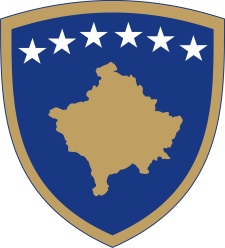 Republika e KosovësRepublika Kosova-Republic of KosovoQeveria - Vlada - Government          Br. 01/37              Datum: 24.10.2020Na osnovu člana 92. stava 4. i 93. stava (4) Ustava Republike Kosovo, Zakona br. 03/L-087 o javnim preduzečima izmenjenog i dopunjenog Zakonom br. 04/L-111 i Zakonom br. 05/L-009, na osnovu člana 4 Uredbe br. 06/2020 o oblastima administrativne odgovornosti Kancelarije premijera i ministarstava, izmenjene i dopunjene Uredbom br. 07/2020, u skladu sa članom 19. Poslovnika Vlade Republike Kosovo br. 09/2011., Vlada Republike Kosovo, na sastanku održanom 24. oktobra 2020. godine, je donela sledeću: O D L U K URazrešuje se dužnosti Privremeni odbor direktora Centralnog javnog preduzeća “Kosovska elektroenergetska korporacija - KEK” A.DOvom odlukom se poništava Odluka Vlade Republike Kosovo br. 04/19 od 03.08.2020.Imenuje se privremeni odbor J. P. „Kosovska elektroenergetska korporacija - KEK“A.D u ovom sastavu:3.1. G. Musa Misini - predsednik, direktor;3.2. G. Petrit Ibraj - direktor;3.3. Gđa. Fatime Grajcevci - direktor;3.4. G.Fadil Hodža - direktor.4. Odluka stupa na snagu danom objavljivanja u Službenom listu Republike Kosovo.Avdullah HOTI		___________________Dostavlja se: 						Premijer Republike Kosovo  zamenicima Premijera svim ministarstvima  (ministrima )generalnom sekretaru KPR-a  Arhivi Vlade